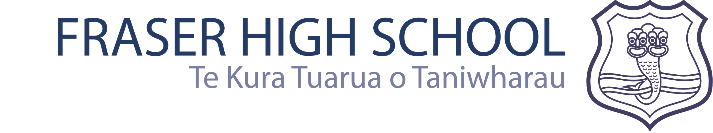 HUB Preference 2020(Learning Areas - English, Social Studies, Science & Inquiry Learning occurring in one HUB classroom setting)Please complete this form: (you may wish to discuss this further at the enrolment conference)Please note - we will try our best to accommodate your request but cannot guarantee what you indicate will absolutely take place.HUB ClassMain FocusPlease number preference  below:1 = first2 = secondDouble HUB(up to 50 learners)2 classroom space with 2 teachers present out of a team of 3Students see their teachers more often (6 - 9 periods)Increased opportunity for relationship buildingSingle HUB(up to 25 learners)1 classroom spaceTeam of 3 and see each teacher 3 times a weekLearning Needs HUB(up to 18 students)Supportive learning environment for learners achieving at level 1 or 2  curriculum levelsTeacher aide support at timesTe Kaapuia Double HUBHei Taniwha andAigaTasi(up to 50 students)“Ki te kotahi te kaakaho ka whati; Ki te kaapuia e kore eWhati” One stem alone is easily broken; Together they remainStrong” - Kiingi TawhiaoLearning contexts are created through a Te Ao Maaori and Pasifika lense.Promotion and strengthening of cultural identity is integral to aakonga / student success.Whanaungatanga forms the foundation for aakonga / student success2 classroom space with 2 teachers present out of a team of 3Aakonga / Students see their teachers more often Sports Single HUB1 classroom spaceTeam of 3 and see their teachers 3 times a weekPerforming Arts Single HUB1 classroom spaceStrong interest in Music, Dance or DramaTeam of 3 and see their teachers 3 times a week